1.产品介绍1.1产品概述由于动物排泄的粪便中会随着时间的延长，产生大量的氨气气体，这个时候就需要对这些气体的浓度进行精准检测，避免人工作业时出现意外事故。在农药制造厂、化工厂、化肥厂等产生氨气的场合亦需要对氨气进行实时的浓度检测或控制。我司设计的氨气变送器，采用进口一线大品牌氨气传感器，具有反应迅速灵敏、抗干扰能力强的特点，经过我司独有的补偿算法、多段标准气体标定，亦具有长寿命、高精度、高重复性和高稳定性的特点。适用于农业大棚、养殖场、农药制造厂、化工厂等需要氨气实时监测控制的场合。设备采用宽压10~30V直流供电，模拟量信号输出，4~20mA、0~5V、0~10V可选，外壳防护等级高，可以适应现场环境恶劣的检测场合。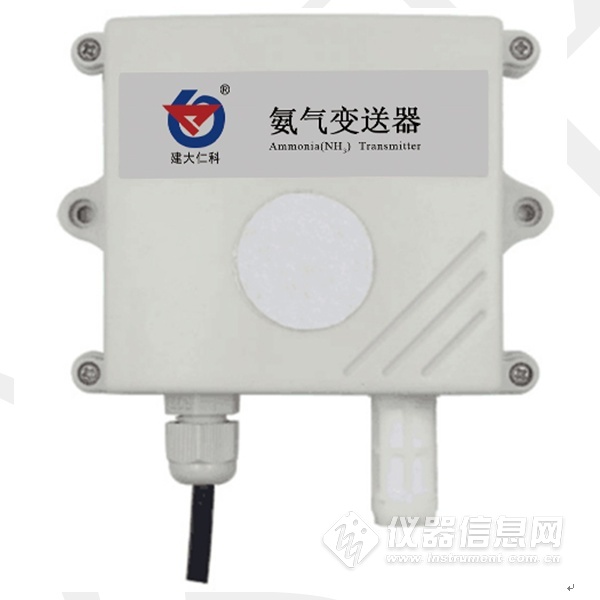 1.2功能特点■采用进口一线大品牌电化学传感器，稳定耐用。■测量范围多种选择，0~50PPM、0~100PPM、0~500PPM。■测量精度高，最高可达±2%FS以内,重复性最高可达2%以内。■可选配高品质OLED显示屏，现场可直接查看数值，夜晚亦可清晰显示。■现场供电采用10~30V直流宽压供电，可适应现场多种直流电源。■产品采用壁挂式防水壳，安装方便，防护等级高可应用于恶劣的现场环境。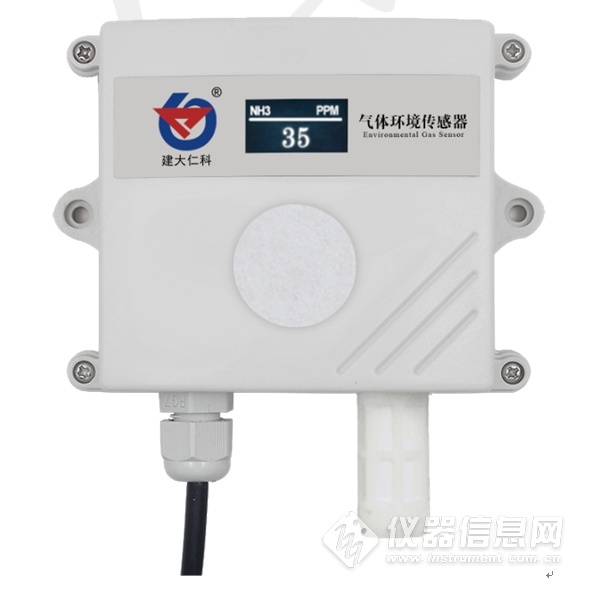 1.3技术参数以上所有规格参数均在环境条件：温度20℃、相对湿度50%RH、1个大气压，待测气体浓度最大不超过传感器量程的环境下测得。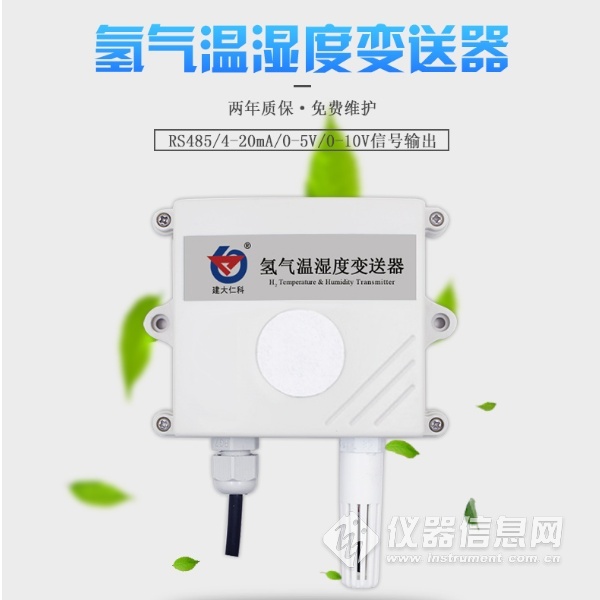 1.4产品选型 2.设备安装说明2.1设备安装前检查设备清单：■氨气变送器设备1台■自攻螺丝（2个）、膨胀塞（2个）■产品合格证、保修卡、接线说明等​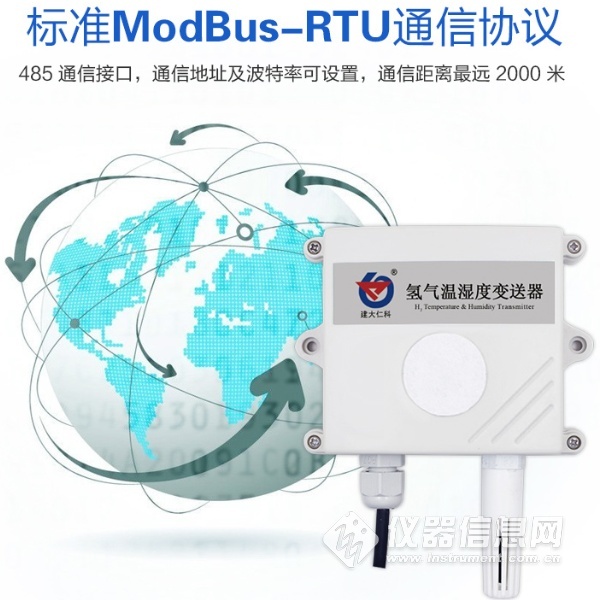 供电电源10~30V DC输出信号4-20mA\0-5V\0-10V功耗0~50ppm（高精度）0.12W功耗0~100ppm（高精度）0.12W功耗0~500ppm  0.9W工作温度-20~50℃工作湿度15~90%RH 无冷凝压力范围90~110Kpa稳定性≤2%信号值/月响应时间50、100ppm≦90S   500ppm≤25S预热时间0~50ppm（高精度） ≥5分钟预热时间0~100ppm （高精度）≥5分钟预热时间0~500ppm  ≥48小时氨气零点漂移（-20~40℃）0~50ppm（高精度） ≤±2ppm氨气零点漂移（-20~40℃）0~100ppm （高精度）≤±2ppm氨气零点漂移（-20~40℃）0~500ppm  ≤±15ppm重复性0~50ppm（高精度）  ≤2%重复性0~100ppm （高精度）≤2%重复性0~500ppm      ≤5%使用寿命≥24个月精度0~50ppm（高精度） ±2%FS精度0~100ppm （高精度）±2%FS精度0~500ppm±20%FS   氧气含量：≥18%VOL    分辨率0-50ppm：0.1ppm    分辨率0-100、0-500：1ppmRS公司代号NH3-单氨气变送器I204~20mA电流输出V050~5V电压输出V100~10V电压输出2-壁挂王字壳OLED-壁挂王字壳带OLED显示50P对应量程0~50ppm型号100P对应量程0~100ppm型号500P对应量程0~500ppm型号